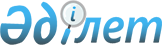 Об утверждении Правил разработки и утверждения инструкции по безопасности и охране труда работодателем
					
			Утративший силу
			
			
		
					Приказ Министра труда и социальной защиты населения Республики Казахстан от 16 июля 2007 года N 157-п. Зарегистрирован в Министерстве юстиции Республики Казахстан 13 августа 2007 года N 4864. Утратил силу приказом Министра здравоохранения и социального развития Республики Казахстан от 15 декабря 2015 года № 971      Сноска. Утратил силу приказом Министра здравоохранения и социального развития РК от 15.12.2015 № 971 (вводится в действие с 01.01.2016).       В соответствии с пунктом 3 статьи 319 Трудового кодекса Республики Казахстан от 15 мая 2007 года ПРИКАЗЫВАЮ : 

      1. Утвердить прилагаемые Правила разработки и утверждения инструкции по безопасности и охране труда работодателем. 

      2. Признать утратившим силу приказ Министра труда и социальной защиты населения Республики Казахстан от 2 декабря 2004 года N 278-п "Об утверждении Правил разработки и утверждения инструкции по безопасности и охране труда в организации", зарегистрированный в Реестре государственной регистрации нормативных правовых актов за N 3323, опубликованный в "Юридической газете" от 12 августа 2005 года N 147-148 (881-882). 

      3. Департаменту труда и занятости населения (Абденов С.С.) обеспечить предоставление настоящего приказа для государственной регистрации в Министерство юстиции Республики Казахстан. 

      4. Контроль за исполнением настоящего приказа возложить на вице-министра Курманова А.М. 

      5. Настоящий приказ вводится в действие по истечении 10 дней со дня его официального опубликования.       Министр 

Утверждены              

приказом Министра труда и     

социальной защиты населения    

Республики Казахстан        

от 16 июля 2007 г. N 157-п     

Правила 

разработки и утверждения инструкции по безопасности и 

охране труда работодателем  1. Общие положения 

      1. Настоящие Правила разработки и утверждения инструкции по безопасности и охране труда работодателем (далее - Правила) разработаны в соответствии с Трудовым кодексом Республики Казахстан от 15 мая 2007 года и устанавливают порядок разработки и утверждения работодателем инструкции по безопасности и охране труда. 

      2. Инструкция по безопасности и охране труда работодателя - акт работодателя, детализирующий применение законодательства в области безопасности и охраны труда при выполнении работ в производственных помещениях, на территории предприятия, строительных площадках, транспортных средствах и в иных местах организации, где производятся эти работы или выполняются служебные обязанности.  

2. Разработка инструкции по безопасности и охране труда 

      3. Разработка инструкции по безопасности и охране труда (далее - Инструкция) осуществляется работодателем как для каждой профессии на участке, в цехе, службе, лаборатории и организации в целом, так и на отдельные виды работ (работа на высоте, испытания) и рабочие места, согласно перечню, который составляется службой безопасности и охраны труда или специалистом по безопасности и охране труда (далее - ответственное лицо) при участии руководителей заинтересованных структурных подразделений работодателя и представителей работников. 

      Разработка инструкции может осуществляться также специалистами научных учреждений в области безопасности и охраны труда на договорной основе по заявке работодателя (организации). 

      4. Перечень составляется на основе штатного расписания работодателя, утвержденного с учетом Единого тарифно-квалификационного справочника работ, профессий рабочих и Квалификационного справочника должностей служащих. Составленный перечень утверждается работодателем или иным уполномоченным лицом и рассылается во все структурные подразделения. 

      5. Инструкции разрабатывается на основе нормативных правовых актов Республики Казахстан по безопасности и охране труда с учетом требований безопасности, изложенных в эксплуатационной и ремонтной документации заводов-изготовителей оборудования, а также в технологической документации работодателя и условий производства. 

      6. Подготовительная работа, необходимая для разработки инструкции, включает: 

      1) изучение технологического процесса, выявление возможных опасных и вредных производственных факторов, возникающих при нормальном его протекании и при отклонениях от оптимального режима, а также определение мер и средств защиты от указанных факторов; 

      2) определение соответствия требованиям безопасности применяемых оборудования, приспособлений и инструмента; 

      3) подбор материалов по вопросам безопасности и охраны труда, которые могут быть использованы при разработке инструкции; 

      4) изучение конструктивных особенностей и эффективности средств защиты, которые могут быть использованы при выполнении соответствующих работ; 

      5) изучение информационных писем, распоряжений и приказов соответствующего государственного органа по результатам аварий и несчастных случаев на производстве; 

      6) проведение анализа причин производственного травматизма, аварийных ситуаций и профессиональных заболеваний для данной профессии (вида работ); 

      7) определение безопасных методов и приемов работ, их последовательности, а также технических и организационных мероприятий, подлежащих включению в инструкцию; 

      8) определение режимов труда и отдыха на основе утвержденных норм. 

      7. Для вводимых в действие новых производств, технологий или оборудования допускается разработка и применение временных инструкций на срок до приемки объекта в эксплуатацию государственной приемочной комиссией. 

      Временные инструкции должны обеспечивать безопасное ведение технологических процессов (работ) и безопасную эксплуатацию оборудования. Разработка временных инструкций осуществляется в порядке, установленном настоящими Правилами.  

3. Содержание инструкции 

      8. Каждой инструкции должно быть присвоено соответствующее наименование. В наименовании следует кратко указать для какой профессии или вида работ она предназначена. 

      9. Инструкция содержит краткую характеристику технологического процесса и всесторонне охватывает вопросы организации безопасного труда. 

      10. Требования инструкции следует излагать в соответствии с последовательностью технологического процесса, с учетом условий, в которых выполняется данная работа: 

      1) общие требования безопасности и охраны труда; 

      2) требования безопасности и охраны труда перед началом работы; 

      3) требования безопасности и охраны труда во время работы; 

      4) требования безопасности и охраны в аварийных ситуациях; 

      5) требования безопасности и охраны труда по окончании работы. 

      11. В разделе "Общие требования безопасности и охраны труда" отражаются: 

      1) условия допуска лиц к самостоятельной работе по профессии или к выполнению соответствующей работы (возраст, пол, состояние здоровья, проведение инструктажей); 

      2) указания о необходимости соблюдения правил внутреннего распорядка; 

      3) требования по выполнению режимов труда и отдыха; 

      4) характеристики опасных и вредных производственных факторов, воздействующих на работника; 

      5) нормы выдачи для данной профессии спецодежды, спецобуви и других средств индивидуальной защиты с указанием обозначений государственных, отраслевых стандартов и технических условий на них; 

      6) требования по обеспечению пожаро- и взрывобезопасности; 

      7) требования личной гигиены, которые должен знать и соблюдать работник при выполнении работы. 

      12. В разделе "Требования безопасности и охраны труда перед началом работы" должны быть изложены: 

      1) порядок подготовки рабочего места, средств индивидуальной защиты; 

      2) порядок проверки исправности оборудования, приспособлений и инструмента, ограждений, сигнализации, блокированных и других устройств, защитного заземления, вентиляции, местного освещения; 

      3) порядок проверки наличия и состояния исходных материалов (заготовки, полуфабрикаты); 

      4) порядок приема смены в случае непрерывной работы; 

      5) требования производственной санитарии. 

      13. В разделе "Требования безопасности и охраны труда во время работы" должны быть изложены: 

      1) способы и приемы безопасного выполнения работ, требования по использованию технологического оборудования, приспособлений и инструментов; 

      2) требования безопасного обращения с исходными материалами (сырье, заготовки, полуфабрикаты); 

      3) требования безопасной эксплуатации транспортных средств, тары и грузоподъемных механизмов; 

      4) указания по безопасному содержанию рабочего места; 

      5) основные виды отклонений от нормативного технологического режима и методы их устранения; 

      6) действия, направленные на предотвращение аварийных ситуаций; 

      7) требования к использованию средств защиты работников. 

      14. В разделе "Требования безопасности и охраны труда в аварийных ситуациях" должны быть изложены: 

      1) действия работников при возникновении аварий и ситуаций, которые могут привести к нежелательным последствиям; 

      2) действия по оказанию медицинской помощи пострадавшим при травмировании, отравлении и внезапном заболевании; 

      3) порядок уведомления работодателя о случаях травмирования работника и неисправности оборудования, приспособлений и инструмента. 

      15. В разделе "Требования безопасности и охраны труда по окончании работы" должны быть изложены: 

      1) порядок безопасного отключения, остановки, разборки, очистки и смазки оборудования, приспособлений, машин, механизмов и аппаратуры, а при непрерывном процессе - порядок передачи их по смене; 

      2) порядок сдачи рабочего места; 

      3) порядок уборки отходов производства; 

      4) требования соблюдения личной гигиены и производственной санитарии; 

      5) порядок извещения работодателя обо всех недостатках, обнаруженных во время работы. 

      16. Инструкции не должны содержать ссылок на нормативные правовые акты. Требования нормативных правовых актов должны быть учтены в инструкциях. При необходимости требования этих нормативных правовых актов следует воспроизводить в инструкциях.  

4. Утверждение и пересмотр инструкции 

      17. Инструкции утверждается работодателем после согласования со службой безопасности и охраны труда или ответственным лицом и другими заинтересованными структурными подразделениями, должностными лицами и представителями работников. 

      18. Утвержденные инструкции учитываются службой безопасности и охраны труда или ответственным лицом работодателя в журнале учета инструкций по безопасности и охране труда. 

      19. Пересмотр инструкции по профессиям или видам работ, связанным с повышенной опасностью, должен проводиться не реже одного раза в 3 года. 

      Инструкции подлежат пересмотру досрочно в следующих случаях: 

      1) при изменении законодательных актов, государственных стандартов и других нормативных правовых актов Республики Казахстан; 

      2) при внедрении новой техники и технологии; 

      3) по результатам расследования несчастных случаев на производстве, аварий и катастроф. 

      По результатам пересмотра определяется необходимость внесения изменений и дополнений в инструкции. 

      20. Если в течение установленного пунктом 19 настоящих правил срока условия труда работников не изменились, то действие инструкции продлевается на следующий срок, о чем делается запись на первой странице инструкции (ставится штамп "Пересмотрено", дата и подпись лица, ответственного за пересмотр инструкции). 
					© 2012. РГП на ПХВ «Институт законодательства и правовой информации Республики Казахстан» Министерства юстиции Республики Казахстан
				